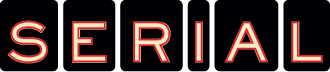 Episode 4:  InconsistenciesName: 		Date: 1. What information does the anonymous caller give to the detective and how does this impact the     investigation? 2.  According to Jenn, what happened the day of the murder? 3.  What reason does Adnan suggest could be a motive for Jay to lie to the detectives about  the events of      the day? 4. Why does the “Why him?” question, in regards to Jay, support both the defense and the prosecution in     this case?  Which argument do you believe more? 5.  What reason does Jay give for not going to the police when he knows what Adnan is going  to do or       what he has done?  What are your thoughts about this?  Do you believe him or not? 6.  At a minimum, how many times has Jay been interviewed by the police? 7.  What are some of the inconsistencies mentioned of the content of his interviews?  What is your take on      them? 8.  At this point, what is your take on Jay? 9.  At this point in time, do you believe that Adnan is guilty?  Explain. 10.  What other information could help inform you decision? “Inconsistencies” in the EvidenceDocument AnalysisName: 		Date: Use the information provided in Adnan’s call log, Adnan’s story, Jay’s First Interview, Jay’s Second Interview and Jay’s Testimony in the second trial to answer the following questions.1.  What are the discrepancies between Adnan’s story of the events of January 13, 1999 (the  day of       Hae’s murder) and Jays 1st interview about that day?  2. What discrepancies are there between Jay’s story of the events of January 13, 1999 between his first        and second  interviews about that day?  3.  Why do you think that Jay, or anyone being questioned, would change his story?4.  What discrepancies exist between the information provided in Jay’s second interview and       what he ultimately testifies to in court in Adnan’s second trial?5.  Are there any discrepancies between Jay’s first interview of what happened that day and       Adnan’s cell phone records? Be specific.6.  Are there any discrepancies between Jay’s second interview of what happened that day and Adnan’s     cell phone records? Be specific.7.  Are there any discrepancies between Jay’s testimony in the second trial of what happened  that day      and Adnan’s cell phone records? Be specific.8.  What are the ultimate differences between Adnan’s story of events of January 13, 1999 and       Jay’s final count of that day?9.  Based on the analysis of these documents, do you believe that Adnan is guilty of murdering Hae?      Explain.10.  What is your take on Jay?  Do you believe his story?  Why or why not?TIMELINES: JANUARY 13, 1999ADNAN'S CALL LOGADNAN’S STORY7:45-9:15 a.m.Photography class9:15-10:40 a.m.English class10:45 a.m.Adnan calls Jay and offers to lend him his car.10:45-11:15 a.m.Lunch period11:15-11:30 a.m.Jay drops Adnan back off at school.11:15-12:50 p.m.Free period12:50-2:15 p.m.Psychology class1:27 p.m.Adnan gets to Psychology class late.2:15-3:30 p.m.Adnan goes to the Woodlawn Public Library to check his email. Has conversation with Asia.3:30-4:30 or 5:00 p.m.Track practice4:30-5:00 p.m.Jay picks Adnan up from track practice.6:00 p.m.Adnan and Jay go to “Cathy’s” house.6:07-6:24 p.m.Officer Adcock calls Adnan looking for Hae.7:00-8:00 p.m.Adnan goes home, picks up food to take to his father at the mosque.8:00-10:00 or 10:30 p.m.Evening prayers at the mosque, according to Adnan’s father’s testimony.JAY’S 1ST INTERVIEW10:45 a.m.Jay gets a call from Adnan.11:45 a.m.Adnan arrives at Jay’s house. They go to Westview Mall and Adnan tells Jay that he’s going to kill Hae.12:30 p.m.Jay drops Adnan off at school and keeps Adnan’s phone and car.12:35 p.m.Jay goes to Jenn’s house and hangs out there for about three hours.12:45 p.m.Jenn gets home from work.3:40 p.m.Adnan calls Jay and tells Jay to meet him at a “strip” off Edmondson Ave.4:00 p.m.At the meeting point off Edmondson Ave., Adnan shows Jay Hae’s body in the trunk of her car.4:15 p.m.Adnan and Jay ditch Hae’s car at the I-70 Park and Ride.4:35-5:05 p.m.Adnan and Jay smoke a blunt at Patapsco State Park. They stay there for about 30 minutes.4:30 p.m.Jay drops Adnan off at track practice and goes home.6:45 p.m.Adnan calls Jay on the cell phone and asks Jay to pick him up from practice.7:00 p.m.Jay and Adnan go to McDonald’s. The police call Adnan while they’re eating, looking for Hae.7:15 p.m.They leave McDonald’s and go to Jay’s house for a shovel and pick.7:30 p.m.Jay and Adnan return to the Park and Ride to retrieve Hae’s car.They drive around the area. Adnan is driving Hae’s car, Jay is driving Adnan’s car.Adnan and Jay arrive at Leakin Park, and Adnan buries Hae’s body in the woods. Jay says it takes Adnan about a half an hour.Adnan & Jay leave Leakin Park and drive around some more, until finally ditching Hae’s car in a residential lot.Adnan throws Hae’s things and the shovel into a dumpster at Westview Mall.Adnan and Jay go to 7-Eleven.Adnan drops Jay off at home.Jay tells Jenn that Adnan killed Hae.JAY’S 2ND INTERVIEW10:45 a.m.Jay gets a call from Adnan.11:00-11:30 a.m.Adnan arrives at Jay’s house. They go to Security Square Mall and Adnan tells Jay that he’s going to kill Hae.12:45-1:15 p.m.Jay drops Adnan off at school and keeps Adnan’s phone and car.5 min laterJay goes to Jenn’s house and plays video games with her brother.1:30 p.m.Jenn comes home from work. Jay tells Jenn about Adnan’s plans to kill Hae.Jay gets three calls from Adnan while at Jenn’s house, two on the cell phone and one on Jenn’s landline.3:30 p.m.Jay doesn’t hear from Adnan, so he leaves Jenn’s house.3:35 p.m.Adnan calls Jay when Jay is halfway home to say “Come and get me, I’m at Best Buy.”3:40 p.m.Adnan shows Jay Hae’s body in the trunk of her car at the Best Buy parking lot.3:55 p.m.Adnan and Jay ditch Hae’s car at the I-70 Park and Ride and head to the Forest Park neighborhood looking for weed.3:32 p.m.On the way to Forest Park to buy weed, Adnan calls Nisha.3:59 p.m.Jay calls his friend Patrick to score some weed.4:30 p.m.Adnan and Jay smoke a blunt at Patapsco State Park. They stay there 20-30 minutes.5:10 p.m.Jay drops Adnan off at track practice.5:15-5:45 p.m.Jay drives to Gilston Park to smoke a blunt by himself. Then he drives back to his house, and then to “Cathy’s” house to smoke weed there for another 10-20 minutes.5:45 p.m.Adnan calls Jay on the cell phone and asks Jay to pick him up from track practice.6:00 p.m.Jay picks Adnan up from track practice.6:15 p.m.Jay and Adnan go back to “Cathy’s” house.Hae’s brother calls Adnan looking for Hae.Police call Adnan looking for Hae.6:30 p.m.Jay and Adnan drive to Jay’s house to get shovels.6:55 p.m.Jay and Adnan return to the Park and Ride to retrieve Hae’s car.Adnan and Jay arrive at Leakin Park and bury Hae’s body in the woods.Adnan and Jay drive around for 30 minutes until finally ditching Hae’s car in a residential lot.Adnan throws Hae’s things and the shovels into a dumpster at Westview Mall.Adnan drops Jay off at home.Jenn picks Jay up and he tells her that Adnan killed Hae. She takes him to the F&M and he throws his clothes in a dumpster. Then they go back to the dumpster at Westview Mall and he wipes his fingerprints off the shovels.Jay goes to see Stephanie. Then Jenn and Jay go back to “Cathy’s” for the rest of the evening until Jay goes home.JAY’S TESTIMONY 2ND TRIAL10:45 a.m.Jay gets a call from Adnan.11:45-1:00 p.m.Adnan arrives at Jay’s house. They go to Security Square Mall for about an hour and 15 minutes. On their way there, Adnan tells Jay he’s going to kill Hae.1:05 p.m.Jay drops Adnan off at school and keeps Adnan’s cell phone and car.1:15 p.m.Jay goes to Jenn’s house. She’s not home, but Jay and her brother play video games for about 30 minutes.1:45 p.m.Jay and Jenn’s brother go to a mall so Jay can finish his shopping.Jay and Jenn’s brother return to Jenn’s house.Jenn gets home from work.Adnan calls again on the cell phone and asks Jay to pick him up at 3:45 p.m.3:45 p.m.Jay doesn’t hear from Adnan, so he leaves Jenn’s house to go to his friend Jeff’s.3:50 p.m.Jeff wasn’t home. As Jay is turning off Jeff’s street, Adnan calls Jay and asks him to get him at Best Buy.3:55 p.m.Jay drives to Best Buy, where Adnan shows him Hae’s body in the trunk of her car.4:10 p.m.Adnan and Jay ditch Hae’s car at the I-70 Park and Ride.4:20 p.m.They drive towards Patrick’s house to try to buy weed. Patrick isn’t home, so they head to Forest Park to buy it.If Jay’s time estimates have been relatively on target, then his story is an hour off from the story the cell phone records tell.4:30 p.m.Adnan calls Nisha, and Jay talks to her briefly.4:46-4:57pJay calls Phil and Patrick.4:57 p.m.Adnan and Jay buy weed near Forest Park Ave.5:10 p.m.Jay calls Jenn to see if “Cathy” is home.5:15 p.m.Jay drops Adnan off for track practice.5:30 p.m.Jay drives to “Cathy’s” house.5:55 p.m.Adnan calls Jay on the cell phone and asks Jay to pick him up from track practice.6:10 p.m.Jay picks Adnan up from track practice.6:25 p.m.Adnan and Jay go back to “Cathy’s” house.6:50 p.m.Adnan and Jay leave “Cathy’s” and drive to Jay’s house, where they get two shovels.7:15 p.m.Adnan and Jay drive to the Park and Ride. Adnan gets in Hae’s car and tells Jay to wait for him at McDonald’s.Until 11 p.m., we don't have any more time references, we only know the order of events.Adnan meets Jay at McDonald’s.They drive around for 45 minutes and finally arrive in Leakin Park.Jay and Adnan bury Hae in the woods.Adnan and Jay drive around a while before ditching Hae’s car in a residential lot.Adnan throws some of Hae’s things into a dumpster at Westview Mall and Jay throws the shovels into a dumpster behind Value City.Adnan drops Jay off at home, or Jenn picks Jay up at the mall and takes him home. Jay changes his clothes and he and Jenn drive back to Westview Mall where he wipes his fingerprints off the shovels.Jay and Jenn drive to Super Fresh where Jay throws his clothes in a dumpster.Jenn drives Jay to Stephanie’s house, where he gives Stephanie her birthday presents.Jay and Jenn spend the rest of the night at “Cathy’s” apartment.11:00 p.m.Jay gets back home for the night.CALL #PERSON
CALLEDCALL
TIMEDURATION34Hae home12:01 a.m.0:0233Hae home12:35 a.m.1:2432Jay10:45 a.m.0:2831Jenn home12:07 p.m.0:2130Jenn home12:41 p.m.1:2929incoming12:43 p.m.0:2428incoming2:36 p.m.0:0527incoming3:15 p.m.0:2026Jenn home3:21 p.m.0:4225Nisha3:32 p.m.2:2224Phil3:48 p.m.1:2523Patrick3:59 p.m.0:2522Jenn home4:12 p.m.0:2821incoming4:27 p.m.2:5620incoming4:58 p.m.0:1919incoming5:14 p.m.1:0718# + Adnan cell5:14 p.m.1:0717Krista5:38 p.m.0:0216incoming6:07 p.m.0:5615incoming6:09 p.m.0:5314incoming6:24 p.m.4:1513Yaser cell6:59 p.m.0:2712Jenn pager7:00 p.m.0:2311incoming7:09 p.m.0:3310incoming7:16 p.m.0:329Jenn pager8:04 p.m.0:328Jenn pager8:05 p.m.0:137Nisha9:01 p.m.1:246Krista9:03 p.m.5:285Krista9:10 p.m.8:414Nisha9:57 p.m.0:243Yaser cell10:02 p.m.0:062Saad10:29 p.m.0:181“Ann”10:30 p.m.1:44